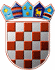                       REPUBLIKA HRVATSKA             KRAPINSKO-ZAGORSKA ŽUPANIJA              Povjerenstvo za provedbu Oglasa             za prijam u službu u Upravni odjel za        prostorno uređenje, gradnju i zaštitu okolišaKLASA: 112-03/22-01/03URBROJ: 2140-08-22-18Krapina, 8. prosinca 2022. PREDMET:  Obavijest o ishodu Oglasa za prijam u službu u Upravni odjel za prostorno             uređenje, gradnju i zaštitu okoliša                       -objavljuje se                        Po postupku provedenom temeljem Oglasa za prijam u službu na određeno vrijeme u Upravni odjel za prostorno uređenje, gradnju i zaštitu okoliša KLASA: 112-03/22-01/03, URBROJ: 2140-08-22-1,  koji je objavljen pri Hrvatskom zavodu za zapošljavanje Područnom uredu Krapina i na službenoj mrežnoj stranici Krapinsko-zagorske županije 2. studenoga 2022. godine, pročelnik Upravnog odjela za prostorno uređenje, gradnju i zaštitu okoliša je dana  25. studenoga 2022. godine donio Rješenje o prijmu u službu KLASA: UP/I-112-03/22-01/04, URBROJ: 2140-08-22-1 kojime je, u službu na određeno vrijeme, na radno mjesto više stručne suradnice za zaštitu okoliša, primljena IVANA GOLEC, magistra geologije.                                                                                     PREDSJEDNICA POVJERENSTVA                                                                                                       Dijana Marmilić